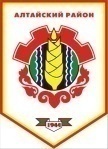 Российская ФедерацияРеспублика ХакасияСовет депутатов Аршановского сельсоветаАлтайского района Республики ХакасияРЕШЕНИЕ23.06.2015г.          		                 с. Аршаново	                                 	 № 37В соответствии со статьями 10, 81.1 Федерального закона «Об основных гарантиях избирательных прав и права на участие в референдуме граждан Российской Федерации», с частями 1, 2 статьи 6 Закона Республики Хакасия «О выборах глав муниципальных образований и депутатов представительных органов муниципальных образований в Республике Хакасия» Совет депутатов Аршановского сельсовета Алтайского района Республики ХакасияРЕШИЛ:1. Назначить на 13 сентября 2015 года выборы главы Аршановского сельсовета.2. Опубликовать настоящее Решение в средствах массовой 
информации.3. Настоящее Решение вступает в силу со дня его официального опубликования (обнародования).И.о.Главы Аршановского сельсовета                                             О.В. НарылковаАлтайского района Республики ХакасияО назначении выборов главы Аршановского сельсовета 